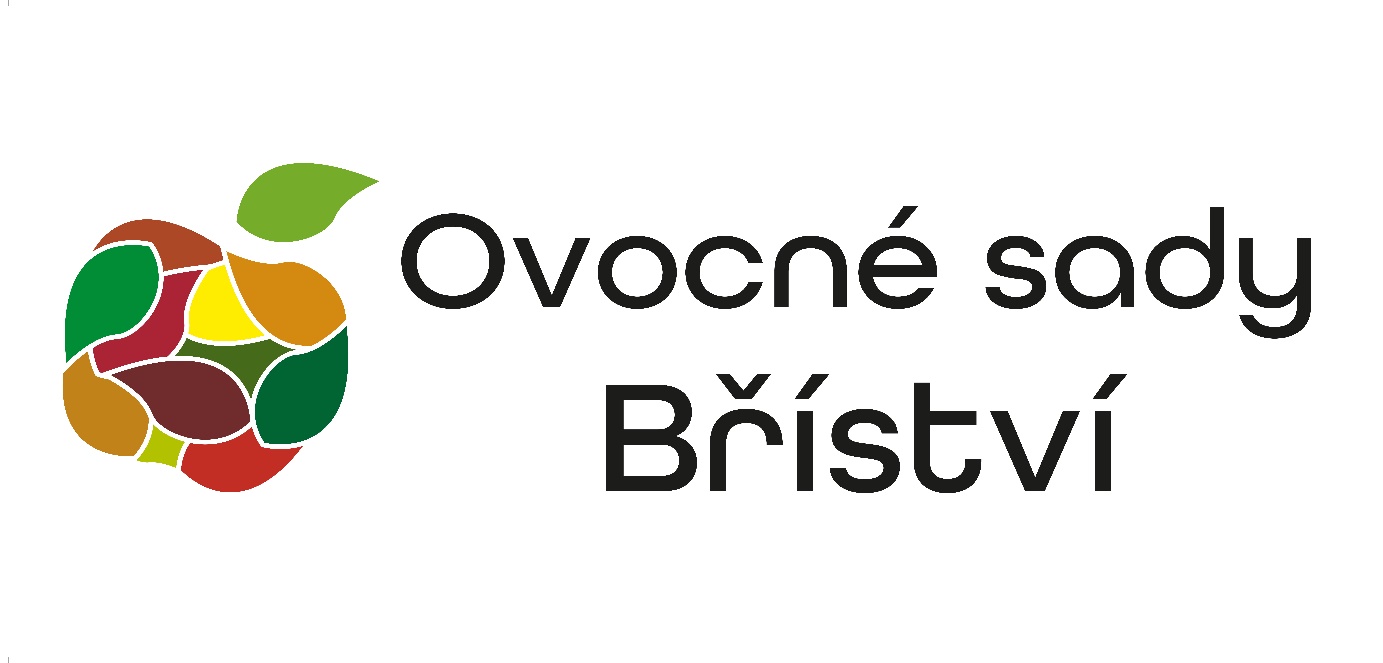 NABÍDKA BRIGÁDYHLEDÁME:Brigádníky na pomoc při práci do ovocných sadů a na jahodové pole. Nástup možný ihned nebo kdykoliv podle dohody.NABÍZÍME:Práci na čerstvém vzduchu v jabloňovém sadu nebo na jahodovém poli. Těšit se můžete na přátelský a milý kolektiv. Práci si můžete přizpůsobit vlastním možnostem, sami si stanovte počet dní v týdnu, kdy budete pracovat. Dohoda možná.POŽADUJEME:Uvítáme spolehlivost a samostatnost při práci.KONTAKT:V případě zájmu kontaktuje paní Barboru Bozděchovou                                 tel.: 774 925 104, e-mail: bozdechova@bristvi.cz